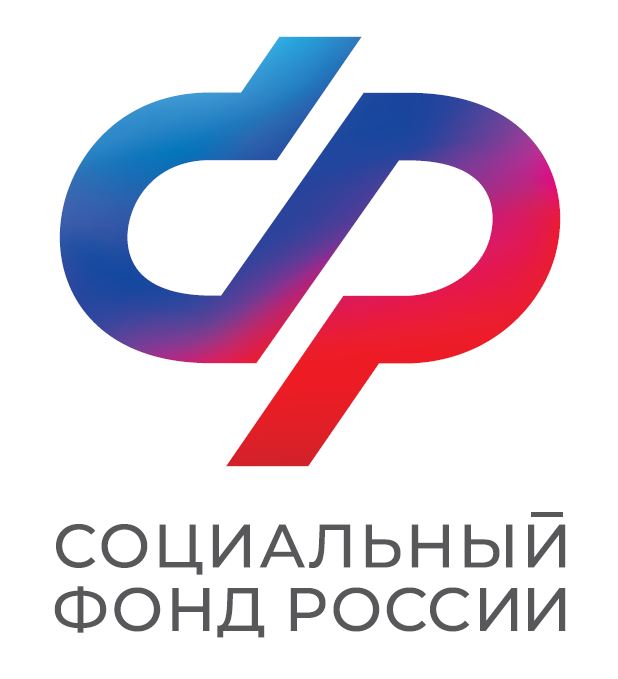 ПРЕСС-РЕЛИЗОТДЕЛЕНИЯ  СОЦИАЛЬНОГО ФОНДА   РФ  ПО  АСТРАХАНСКОЙ  ОБЛАСТИ   414040, г. Астрахань     ул. Ак.Королева, 46т/ф. 44-87-33                                                                                                                                                                     Сайт: www.sfr.gov.ru 300 многодетных мам в Астраханской области досрочно вышли на пенсию в 2023 годуПоддержка материнства и детства — одно из ключевых направлений работы Социального фонда России. Для женщин, воспитывающих детей, предусмотрены различные пособия и пенсионные льготы. Так, многодетные мамы могут выйти на пенсию досрочно. В Астраханской области  в 2023 году таким правом воспользовались 300 женщин.Напомним, что женщины, которые являются мамами пятерых и более детей, имеют право на назначение страховой пенсии по старости в 50 лет. Законодательством также закреплено право на досрочную пенсию за женщинами, которые родили троих и четверых детей. Если у матери трое детей, она сможет выйти на пенсию на 3 года раньше общеустановленного возраста с учетом переходных положений, если четверо — на 4 года.Наряду с этим периоды ухода за детьми (до 1,5 лет за каждым ребенком, но не более 6 лет в общей сложности) дают индивидуальные пенсионные коэффициенты:1,8 пенсионных коэффициента за год ухода за первым ребенком;3,6 пенсионных коэффициента за год ухода за вторым ребенком;5,4 пенсионных коэффициента за год ухода за третьим и четвертым ребенком.При определении права на досрочное назначение пенсии учитываются и усыновлённые дети. В этом случае необходимо, чтобы факт усыновления имел место до достижения детьми восьмилетнего возраста.Подробнее узнать о назначении пенсии можно, позвонив в единый контакт-центр по номеру: 8-800-1-00000-1 (по будням с 8.00 до 17.00).